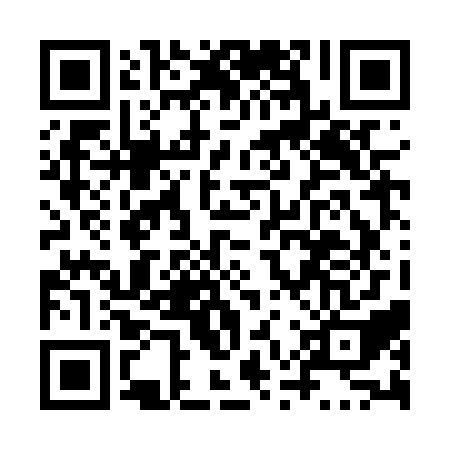 Prayer times for Burnside Heights, Alberta, CanadaMon 1 Jul 2024 - Wed 31 Jul 2024High Latitude Method: Angle Based RulePrayer Calculation Method: Islamic Society of North AmericaAsar Calculation Method: HanafiPrayer times provided by https://www.salahtimes.comDateDayFajrSunriseDhuhrAsrMaghribIsha1Mon3:235:181:277:009:3611:312Tue3:235:191:277:009:3511:313Wed3:245:201:277:009:3511:314Thu3:245:211:286:599:3411:315Fri3:245:211:286:599:3411:316Sat3:255:221:286:599:3311:317Sun3:255:231:286:599:3311:308Mon3:265:241:286:599:3211:309Tue3:275:251:286:589:3111:3010Wed3:275:261:296:589:3111:3011Thu3:285:271:296:589:3011:2912Fri3:285:281:296:579:2911:2913Sat3:295:291:296:579:2811:2814Sun3:295:301:296:569:2711:2815Mon3:305:311:296:569:2611:2816Tue3:315:321:296:559:2511:2717Wed3:315:341:296:559:2411:2718Thu3:325:351:296:549:2311:2619Fri3:335:361:296:549:2211:2620Sat3:335:371:296:539:2111:2521Sun3:345:381:296:529:2011:2522Mon3:345:401:306:529:1911:2423Tue3:355:411:306:519:1711:2324Wed3:365:421:306:509:1611:2325Thu3:375:441:306:509:1511:2126Fri3:395:451:306:499:1311:1827Sat3:425:461:306:489:1211:1628Sun3:445:481:306:479:1111:1329Mon3:475:491:296:469:0911:1130Tue3:495:501:296:459:0811:0831Wed3:525:521:296:449:0611:06